申请表：2018-2019年度全球优秀解决方案奖感谢您的参与，扫码关注奖项动态！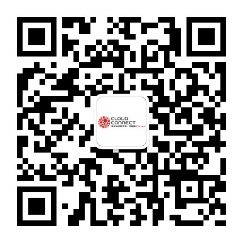 申报公司：(公司名在投递后将不得更改，奖项宣传和奖杯印制都将以此为准)申报公司：(公司名在投递后将不得更改，奖项宣传和奖杯印制都将以此为准)申报公司（英文名）：申报公司（英文名）：公司LOGO 请将矢量格式LOGO文件以附件形式随本申请表发至指定邮箱公司LOGO 请将矢量格式LOGO文件以附件形式随本申请表发至指定邮箱产品类别：各类云计算解决方案（包括但不限于：IaaS、PaaS、SaaS、公有云、私有云、混合云等软硬件）各类云存储、云数据中心、云安全、云平台相关产品或解决方案各类行业应用其它基于云的或者为云计算服务的产品产品类别：各类云计算解决方案（包括但不限于：IaaS、PaaS、SaaS、公有云、私有云、混合云等软硬件）各类云存储、云数据中心、云安全、云平台相关产品或解决方案各类行业应用其它基于云的或者为云计算服务的产品国家：国家：公司规模（员工数）：公司地址：成立时间：年产值：联系人姓名：联系人职位：联系人电话：联系人手机：联系人邮箱：联系人邮箱：被推荐（自荐）主要理由（100字以内，说明入选主要优势及理由）： （重要的宣传依据，请提供中英文版本）被推荐（自荐）主要理由（100字以内，说明入选主要优势及理由）： （重要的宣传依据，请提供中英文版本）产品、应用或解决方案介绍（500字以内，说明公司云计算产品、应用或解决方案、创新产品的基本介绍）：产品、应用或解决方案介绍（500字以内，说明公司云计算产品、应用或解决方案、创新产品的基本介绍）：产品、应用或解决方案特点与创新（500字以内，说明公司产品、应用或解决方案特点区别于同类产品的主要特点以及创新之处）：产品、应用或解决方案特点与创新（500字以内，说明公司产品、应用或解决方案特点区别于同类产品的主要特点以及创新之处）：本次参选标语/Slogan（20字以内，用于官方宣传材料或视频制作）：本次参选标语/Slogan（20字以内，用于官方宣传材料或视频制作）：请完整填写后以附件形式将本申请表和贵公司LOGO矢量文件发送至daisy.xu@ubm.com